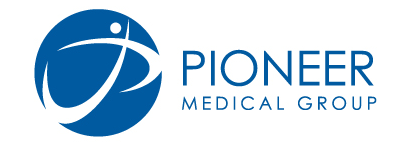 PRIVATE FEES AND CHARGES June 2019Telephone:	0117 9591919Not all services at the practice are available under the NHS.  Where non-NHS funded items or services are requested then a private fee will be payable.  Fees are payable in advance.The surgery is registered for VAT.  Some items and services are subject to VAT and this will be applied at the standard VAT rate.  The practice VAT registration number is:  143 0432 56This leaflet is for guidance only; not all forms/certificates/vaccinations are listed.  Please ask if you have a different form for completion.  We also reserve the right to change prices without notice.  Methods of payment - We accept cash and cheques only.  For non-patients cheques must be supported by a bank guarantee card.Surgery FeeVATTotal Fee to payCERTIFICATES/DECLARATIONS/FORMSCERTIFICATES/DECLARATIONS/FORMSCERTIFICATES/DECLARATIONS/FORMSCERTIFICATES/DECLARATIONS/FORMSDriving Licence countersignature£28.08YES£33.70Letter -  to whom it may concern£28.08YES£33.70Fitness to study/work£28.08YES£33.70Fitness to exercise (e.g. Health Club, Gym)£28.08YES£33.70Elderly fitness to drive£28.08YES£33.70Seatbelt exemption£28.08£28.08Shotgun Licence Certificate£28.08YES£33.70Character Reference£28.08YES£33.70Transport Forms (not paid for by BCC)£28.08YES£33.70Payment protection£28.08YES£33.70School Fee reimbursement£28.08YES£33.70Letter – domestic violence template£21.05YES£25.26Certificate of incapacity (accident  insurance)£18.95YES£22.74Certificate of incapacity (sickness  insurance)£18.95£18.95Concessionary Travel Forms£9.65YES£11.58MEDICAL REPORTS (WITHOUT EXAMINATION)MEDICAL REPORTS (WITHOUT EXAMINATION)MEDICAL REPORTS (WITHOUT EXAMINATION)MEDICAL REPORTS (WITHOUT EXAMINATION)Report based on extract from notes£57.90-£163.17YES£69.48-£195.80OFSTED Health declaration form£57.90YES£69.48Occupational Health Reports£57.90-£163.17£57.90-£163.17Pre-employment reports£136.84YES£164.21Letter to solicitors£57.90-£163.17YES£69.48-£195.80MEDICAL REPORTS (WITH EXAMINATION)                                        MEDICAL REPORTS (WITH EXAMINATION)                                        MEDICAL REPORTS (WITH EXAMINATION)                                        MEDICAL REPORTS (WITH EXAMINATION)                                        HGV/LGV/PSV/Pilot/Racing Driver£96.49YES£115.79Insurance related medicals£110.53£110.53Fitness to parachute/take part in dangerous activity£96.49YES£115.79Lasting Power of attorneyThis can be signed by anyone who has known the donor for more than 2 years(it does not have to be a GP)28.08YES£33.70Court of Protection Assessment of Capacity forms plus examination at the surgery £84.21YES£101.05Court of Protection Assessment of Capacity forms plus examination at home£110.53YES£132.64Medical examination Occupational Health reasons£189.48£189.48Medical examination employment reasons£189.48YES£227.38Medical examination for other reasons£57.90-£189.48YES£69.48- £227.38Adoption (AH Form) £73.86YES£88.63COPY RECORDSCOPY RECORDSCOPY RECORDSCOPY RECORDSAccess to or copy of medical records No FeeTRAVEL AND VACCINATIONSTRAVEL AND VACCINATIONSTRAVEL AND VACCINATIONSTRAVEL AND VACCINATIONSFitness to travel (certificate only)£28.08YES£33.70Fitness to fly (certificate only)£28.08YES£33.70Holiday cancellation (certificate only)£28.08YES£33.70Private prescription for Malaria tablets£13.16£13.16Freedom from Infection certificate£18.42£18.42International Certificate of Vaccination£18.42YES£22.10Hepatitis A, Typhoid, Diphtheria/Tetanus/PolioFREEFREECLINICIAN TIMECLINICIAN TIMECLINICIAN TIMECLINICIAN TIMEPrivate sick note£17.90£17.90Private prescription£13.16£13.16Private consultation£52.63£52.63Blood tests (may incur a lab testing fee)£22.10£22.10DNA testing (swabs, hair samples)£57.90-£110.53YES£69.48-£132.64